Factorising Monic Quadratics GREEN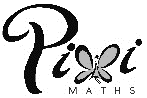 Fill in the factorised answers:Factorising Monic Quadratics GREENFill in the factorised answers:Factorising Monic Quadratics AMBERUse the jumbled-up answers to help you factorise the questions:Factorising Monic Quadratics AMBERUse the jumbled-up answers to help you factorise the questions:Factorising Monic Quadratics REDQuestionAnswerQuestionAnswerQuestionAnswerQuestionAnswerEquationProduct Sum FactorsSignsAnswer1   , 